ADVERTISEMENT FOR BIDSNOTICE TO CONTRACTORSSealed proposal will be received by the Smith County School District at P. 0. Box 308,212 Sylvarena Avenue, Raleigh, Mississippi, 39168 until 2:00 p.m. on, October 21, 2019, for:the Project known asSCSD - New Softball FacilitiesRaleigh High School and Mize Attendance CenterThe bids will be publicly opened and read on October 21, 2019 at 5:30 p.m. in the Smith County Career Center located at 469 Magnolia Drive, Raleigh, Mississippi, 39168. Plans and specifications are on file at certain plan rooms and copies thereof may be obtained from: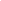 Dean and Dean/Associates Architects, P.A.4400 Old Canton RoadHighland Bluff, Suite 200Jackson, MS 39211-5922A deposit of $200.00 will be refunded to bidders upon return of each complete set in good condition within ten days after opening of bids. No partial sets of documents will be issued.Proposal shall be submitted on Bid Forms provided with the specifications. The current Certificate of Responsibility Number of the bidder shall appear on the outside of each sealed envelope containing a proposal, said envelope being plainly marked “PROPOSAL FOR” SCSD - Raleigh High School and Mize Attendance Center.Each proposal must be accompanied by a bid bond or certified check in an amount equal to 5% of the bid, payable to the Smith County School District as bid security.A Payment and Performance Bond in an amount equal to 100% of the contract price shall be required of the successful bidder.The Contract will be awarded to the lowest, best and acceptable bidder, except that the Smith County School District reserves the right to waive any informality in the bidding and to reject any and all bids.SMITH COUNTY SCHOOL DISTRICTJimmy Hancock, Superintendent of Education(4768)September 18, 25